МИНИСТЕРСТВО ЗДРАВООХРАНЕНИЯ РОССИЙСКОЙ ФЕДЕРАЦИИФАРМАКОПЕЙНАЯ СТАТЬЯОПРЕДЕЛЕНИЕСобранные осенью или ранней весной, освобождённые от остатков листьев и стеблей, отмытые от земли и высушенные корневища с корнями многолетнего дикорастущего и культивируемого травянистого растения валерианы лекарственной – Valeriana officinalis L. s. l., сем. валериановых – Valerianaceae.Содержит:- цельное сырьё: не менее 0,12 % суммы сесквитерпеновых кислот в пересчёте на валереновую кислоту в сухом сырье;- измельчённое сырьё, порошок:не менее 0,10 % суммы сесквитерпеновых кислот в пересчёте на валереновую кислоту в сухом сырье.ИДЕНТИФИКАЦИЯВнешние признаки. Определение проводят в соответствии с ОФС «Корни, корневища, луковицы, клубни, клубнелуковицы».Цельное сырьё. Корневища цельные или разрезанные, длиной до 4 см, толщиной до 3 см, часто с рыхлой или полой с поперечными перегородками сердцевиной. От корневища отходят многочисленные придаточные корни, редко подземные побеги – столоны. Корни гладкие или слегка 
продольно-морщинистые, ломкие, различной длины, часто отделены от корневища.Цвет корневищ и корней снаружи желтовато-коричневый, беловато-коричневый, коричневый, тёмно-коричневый, на изломе желтоватый, желтовато-белый, светло-коричневый, коричневый.Запах сильный, характерный. Измельчённое сырьё. При рассмотрении измельчённого сырья под лупой (10×) видны кусочки корневищ различной формы и цилиндрические кусочки корней с гладкой или слегка продольно-морщинистой поверхностью, проходящие сквозь сито с отверстиями размером 7 мм.Цвет кусочков желтовато-, серовато-, беловато-коричневый, коричневый или тёмно-коричневый. Запах сильный, характерный. Порошок. При рассмотрении порошка под лупой (10×) видны кусочки корней и корневищ различной формы с гладкой или слегка продольно-морщинистой поверхностью, проходящие сквозь сито с отверстиями размером 2 мм. Цвет желтовато-коричневый с беловато-коричневыми, желтовато-белыми, светло-коричневыми, коричневыми и тёмно-коричневыми вкраплениями. Запах сильный, характерный.Микроскопические признаки. Определение проводят в соответствии с ОФС «Микроскопический и микрохимический анализ лекарственного растительного сырья и лекарственных средств растительного происхождения».Цельное сырьё. При рассмотрениимикропрепаратов поперечного среза корня должен быть виден эпидермис (ризодерма), клетки которого образуют корневые волоски в виде коротких или удлинённых сосочков. Клетки прилегающей гиподермы крупные, часто с каплями эфирного масла. Кора широкая, состоит из однородных округлых паренхимных клеток, заполненных крахмальными зёрнами. Молодые корни имеют первичное строение: в центральном осевом цилиндре видно кольцо эндодермы,состоящей из клеток с утолщёнными радиальными стенками, и группы сосудов. Редко встречаются старые корни с лучистой древесиной (вторичное строение).На поперечном срезе корневища видна покровная ткань, представленная пробкой. Клетки паренхимы округлые, заполнены крахмальными зёрнами. По периметру нередко видны конусовидные зачатки корней. Открытые коллатеральные сосудисто-волокнистые пучки, часто искривлённые, окружают одним, реже двумя кольцами сердцевину.В сердцевине располагается группа каменистых клеток, более старые корневища полые.В препаратах соскоба сухого сырья должны быть видны крахмальные зёрна простые и 2–5-сложные, круглые или неправильной формы, что характерно для корневища.Измельчённое сырьё, порошок. При рассмотрении «давленого» микропрепарата должны быть видны группы паренхимных клеток, часто с каплями эфирного масла и/или коричневым содержимым; фрагменты ризодермы с корневыми волосками; фрагменты пробки, состоящей из клеток с утолщёнными стенками; фрагменты сосудов с сетчатым, сетчато-лестничным и спиральным типами вторичного утолщения стенок; фрагменты паренхимы с зёрнами крахмала (в растворе глицерина или воде); изредка каменистые клетки.Рисунок 1 –Валерианы лекарственной корневища с корнями1 –фрагмент поперечного среза корня первичного строения: а –ризодерма с прилегающей гиподермой, б– центральный осевой цилиндр (40×);
2 –фрагмент поперечного среза корня первичного строения: а –ризодерма с корневыми волосками, б– клетки гиподермы с каплями эфирного масла (200×);
3 –фрагмент поперечного среза корня первичного строения: 
а – клетки эндодермы, б– группа сосудов (200×);4– фрагмент корня: а – корневые волоски ризодермы (200×);5 – фрагмент поперечного среза корневища: 
а –сосудистоволокнистый пучок, б– клетки паренхимы с крахмальными зёрнами, 
в– группа каменистых клеток в центре корневища (200×);6–фрагмент поперечного среза корневища: а – группа каменистых клеток (200×), 7–фрагмент корневища: а – сетчатые сосуды с короткими искривлёнными члениками (200×).Определение основных групп биологически активных веществОпределение проводят методом ТСХ (ОФС «Тонкослойная хроматография»)Пластинка. ТСХ пластинка со слоем силикагеля.Подвижная фаза (ПФ). Ацетон—гексан1:2.Испытуемый раствор. Около1,0 г сырья измельчённого до величины частиц, проходящих сквозь сито с отверстиями размером 0,5 мм, помещают в коническую колбу со шлифом вместимостью 100 мл, прибавляют 10 мл спирта 6 % и кипятят с обратным холодильником на водяной бане в течение 10 мин. После охлаждения до комнатной температуры извлечение фильтруют через беззольный фильтр.На линию старта пластинки полосами длиной  шириной не более  наносят 20 мкл испытуемого раствора, 5 мкл судана красного G раствора 0,025 % спиртового и 5 мкл флуоресцеина раствора0,025 % спиртового. Пластинку с нанесёнными пробами сушат при комнатной температуре в течение 5 мин и помещают в камеру, предварительно насыщенную в течение не менее 30 мин и не более 40 мин ПФ, и хроматографируют восходящим способом. Когда фронт растворителейпройдётнеменее 80–90 % длины пластинки от линии старта, её вынимают из камеры и сушат до удаления следов растворителей. Затем пластинку обрабатывают анисового альдегида раствором спиртовым сернокислым (2), выдерживают в сушильном шкафу при 100–105 °С в течение 2–3 мин и просматривают при дневном свете.На хроматограмме раствора флуоресцеина должна обнаруживаться зона адсорбции светло-жёлтого цвета, на хроматограмме судана красного Gраствора должна обнаруживаться зона адсорбции розово- или фиолетово-красного цвета.На хроматограмме испытуемого раствора должны обнаруживаться 2 зоны адсорбции синего или фиолетово-синего цвета, расположенные между зонами адсорбции флуоресцеина (снизу) и судана красного G (сверху) (ацетоксивалереновая и валереновая кислоты); допускается обнаружение других зон адсорбции.ИСПЫТАНИЯВлажность. Не более 15,0 % (ОФС «Определение влажности лекарственного растительного сырья илекарственных средств растительного происхождения»).Зола общая. Не более 14,0 % (ОФС «Зола общая»).Зола, нерастворимая в хлористоводородной кислоте. Не более 10,0 % (ОФС «Зола, нерастворимая в хлористоводородной кислоте»).Измельчённость сырья. Определение проводят в соответствии с ОФС «Определение подлинности, измельчённости и содержания примесей в лекарственном растительном сырье и лекарственных растительных препаратах».Цельное сырьё: частиц, проходящих сквозь сито с отверстиями размером 1 мм, не более 5 %. Измельченное сырьё: частиц, не проходящих сквозь сито с отверстиями размером 7 мм, не более 5 %; частиц, проходящих сквозь сито с отверстиями размером 0,5 мм, не более 5 %.Порошок: частиц, не проходящих сквозь сито с отверстиями размером 2 мм, не более 5 %; частиц, проходящих сквозь сито с отверстиями размером 0,18 мм,  не более 5 %.Допустимые примеси. Определение проводят в соответствии с ОФС «Определение подлинности, измельчённости и содержания примесей в лекарственном растительном сырье и лекарственных растительных препаратах».Другие части валерианы (остатки стеблей и листьев, в том числе отделённые при анализе), а также старые отмершие корневища. Цельное сырьё, измельчённое сырьё– не более 5 %.Органическая примесь.Цельное сырьё,измельчённое сырьё– не более 2 %.Минеральная примесь.Цельное сырьё– не более 3 %, измельчённое сырьё, порошок – не более 2 %.Тяжёлые металлы и мышьяк. В соответствии с ОФС «Определение содержания тяжёлых металлов и мышьяка в лекарственном растительном сырье и лекарственных растительных препаратах».Радионуклиды. В соответствии с ОФС «Определение содержания радионуклидов в лекарственном растительном сырье и лекарственных растительных препаратах». Заражённость вредителями запасов. Испытание проводят в соответствии с ОФС «Определение степени заражённости лекарственного растительного сырья и лекарственных растительных препаратов вредителями запасов».Остаточные количества пестицидов. В соответствии с ОФС «Определение содержания остаточных пестицидов в лекарственном растительном сырье и лекарственных растительных препаратах». Микробиологическая чистота. В соответствии с ОФС «Микробиологическая чистота».КОЛИЧЕСТВЕННОЕ ОПРЕДЕЛЕНИЕСумма сесквитерпеновых кислотОпределение проводят методом ВЭЖХ (ОФС «Высокоэффективная жидкостная хроматография»).Подвижная фаза А (ПФА). Ацетонитрил.Подвижная фаза Б (ПФБ). Фосфорная кислота разведённая 0,5 %.Испытуемый раствор. В колбу со шлифом вместимостью 100 мл помещают 1,5 г (точная навеска) лекарственного растительного сырья, измельчённого до величины частиц, проходящих сквозь сито с отверстиями размером 0,5 мм, прибавляют 50 мл спирта 96 % и кипятят с обратным холодильником на водяной бане в течение 45 мин. После охлаждения полученное извлечение фильтруют через беззольный фильтр.Охлаждённое до комнатной температуры извлечение фильтруют через беззольный фильтр в мерную колбу вместимостью 50 мл, доводят спиртом 96 % до метки и тщательно перемешивают. Около 2–3 мл полученного извлечения фильтруютчерез мембранный нейлоновый фильтр (размер пор 0,45 мкм), отбрасывая 
1–2 мл фильтрата.Раствор стандартного образца валереновой кислоты. В мерную колбу вместимостью 25 мл помещают 0,005 г (точная навеска) фармакопейного стандартного образца валереновой кислоты, доводят объём раствора спиртом 96 % до метки и перемешивают. В мерную колбу вместимостью 10 мл помещают 1,0 мл полученного раствора, доводят объём раствора спиртом 96 % до метки и перемешивают. Раствор используют без фильтрования.Хроматографические условияРежим хроматографированияХроматографируют раствор стандартного образца валереновой кислоты и испытуемый раствор.Относительное время удерживание валереновой кислоты– 1 (время удерживания–около 15 мин.), ацетоксивалереновой кислоты – около 0,5.Пригодность хроматографической системы- фактор асимметрии пика (AS)для ацетоксивалереновой и валереновой кислот должен быть не более 1,5;Расчёт содержания суммы сесквитерпеновых кислот проводят методом внешнего стандарта. Обсчёту подлежат основной пик валереновой кислотыи пикацетоксивалереновой кислоты.Содержаниесуммысесквитерпеновыхкислотвпересчётенавалереновуюкислотув сухом сырье в процентах(Х) вычисляют по формуле:Экстрактивные вещества.Определение проводят в соответствии с ОФС «Определение содержания экстрактивных веществ в лекарственном растительном сырье и лекарственных растительных препаратах» (метод 1, экстрагент – спирт 70 %).Содержит не менее 25 % экстрактивных веществ, извлекаемых спиртом 70 %, в пересчёте на сухое сырьё.Примечание – Сумму сесквитерпеновых кислот определяют для сырья, предназначенного для получения лекарственных растительных препаратов (пачки, фильтр-пакеты) и экстракционных лекарственных форм; экстрактивные вещества, извлекаемые спиртом 70 %, определяют для сырья, предназначенного для получения экстракционных лекарственных форм.УПАКОВКА, МАРКИРОВКА И ПЕРЕВОЗКАВ соответствии с ОФС «Упаковка, маркировка и перевозка лекарственного растительного сырья и лекарственных растительных препаратов».ХРАНЕНИЕВ соответствии с ОФС «Хранение лекарственного растительного сырья и лекарственных растительных препаратов».Валерианы лекарственной корневища с корнямиФС.2.5.0009Valerianae officinalis rhizomata cum radicibusВзамен ФС.2.5.0009.15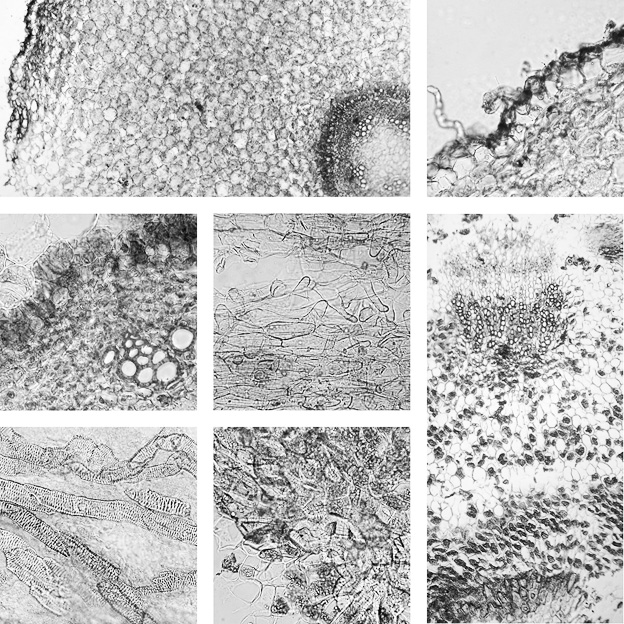 Колонка125 × 4,0 мм, сорбент октадецилсилилсиликагель,5 мкм;Предколонка4 × 4 мм, сорбент октадецилсилилсиликагель, 5 мкм;Скорость потока1 мл/мин;Температураколонкикомнатная (20±2 °С);Детекторспектрофотометрический или диодная матрица;Длина волны220 нм;Объём вводимой пробы10 мкл.Время, минПФА, об. %ПФБ, об. %0–547535–747→5053→507–950509–1650→6050→4016–20604020–2560→10040→025–30100→470→5330–454753гдеSсумма площадей пиков валереновой и ацетоксивалереновой кислот на хроматограмме испытуемого раствора;S0площадь пика на хроматограмме раствора стандартного образца валереновой кислоты;анавеска сырья, г;а0навеска фармакопейного стандартного образца валереновой кислоты, г;Рсодержание валереновой кислоты в фармакопейном стандартном образцевалереновой кислоты, %;Wвлажность сырья, %.